Задача № 1.	Исходные данные.	Определить несущую способность колонны высотой  ,  изготовленной из широкополочного двутавра по [5] с номером профиля –   и загруженной центрально-приложенной силой  . Материал конструкции – сталь  марки  . Расчетная схема колонны показана на рисунке 1: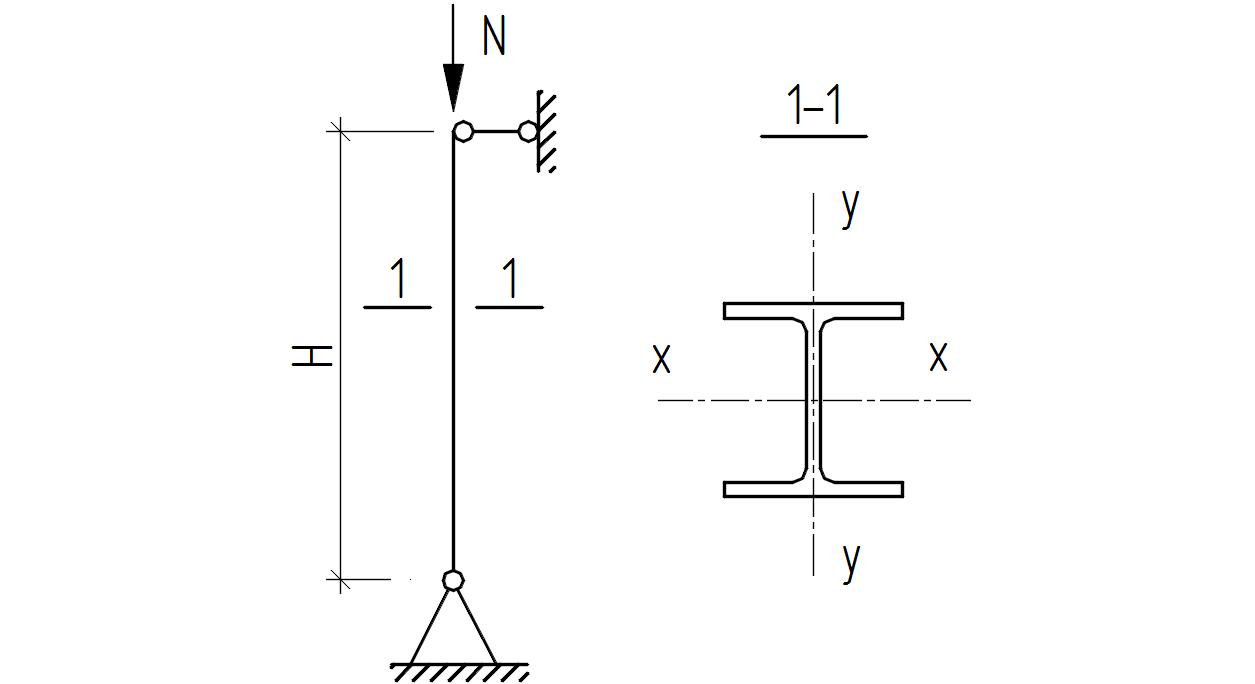 Рисунок 1	Решение.	В данной задаче имеем схему шарнирного закрепления обоих концов колонны, следовательно, по таблице 71, а [1] имеем:	 – коэффициент, учитывающий способ закрепления обоих концов колонны;	 – расчётная длина колонны, где:	 следовательно:	Условие расчёта сжатых стержней на устойчивость:где  – коэффициент продольного изгиба, определяемый в зависимостиот гибкости колонны:  и  марки  стали (таблица 72 [1]).	В предварительных расчётах значением    задаются в пределах 0,7 или  ; – радиус инерции сечения стержня колонны:	Порядок расчёта:	для заданного профиля –  с высотой  изготовленного из материала – стали марки  находим:	1) По номеру профиля 70Ш1:			 – принимаем по [5].	2) Определяем   ,		где   – меньший радиус инерции принятого 							сечения (из                             );	3) Определяем расчётное сопротивление по пределу текучести в зависимости от марки стали: – для  стали  марки  (таблица 51*, [1]).	4) Коэффициент условий работы конструкции: (для колонн общественных зданий при                   постоянной нагрузке(таблица 44*, [1])	5) По найденным значениям    и    определяем значение коэффициента :	6) Определяем площадь поперечного сечения колонны:для двутавра №70 Ш1 по [5] имеем:A=213(	7) Определяем несущую способность колонны из условия расчёта сжатых стержней на устойчивость:Принимаем  Принимаем  	8) Производим проверку колонны на прочность с откорректированными значениями   	Тогда:	9) Находим предельную гибкость и сравниваем её с принятой:Задача №2.	Исходные данные.	Подобрать сечение сварной колонны двутаврового сечения высотой  на действие расчетной силы , приложенной в центре колонны, с учетом коэффициента надежности по назначению  Материал конструкции – ,  расчетное сопротивление бетона фундамента на сжатие –  Расчетная схема колонны показана на рисунке 2: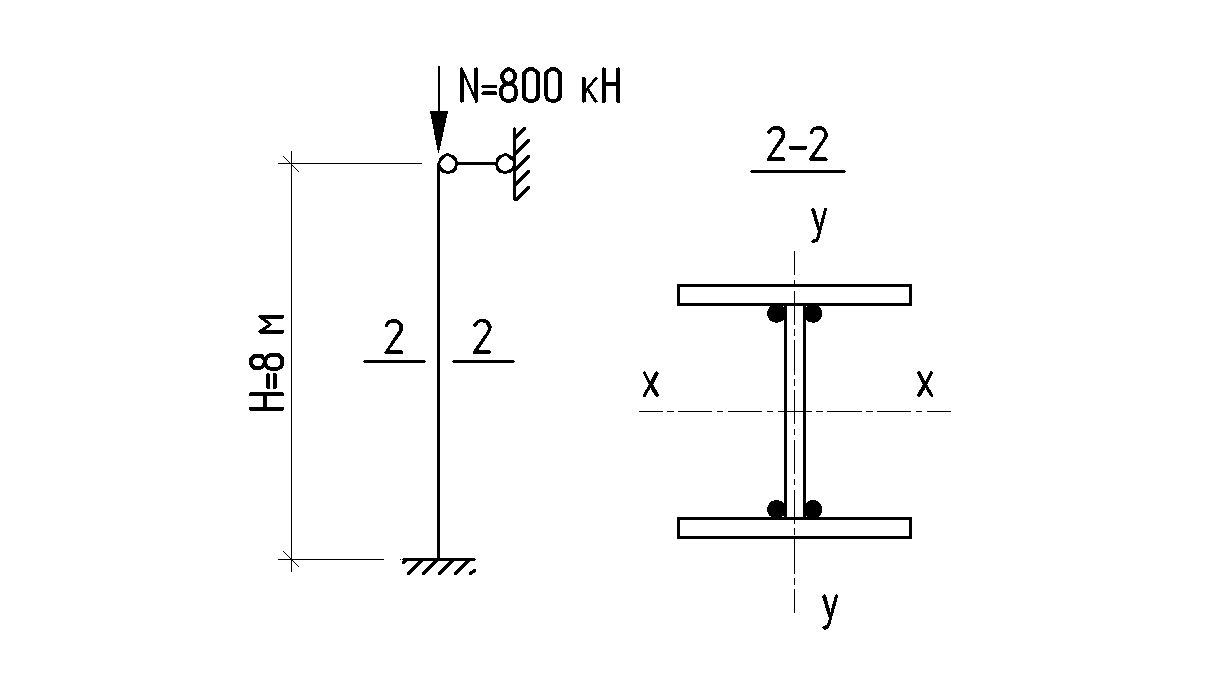 Рисунок 2	Решение.	Для схемы, изображённой на рисунке 2 приближённое значение радиусов инерции:  и  Находим расчётное сопротивление для стали , из которой изготовлена колонна, при сжатии,:   (таблица 51*, [1]). Задаёмся гибкостью колонны:  Тогда коэффициент продольного изгиба будет равен:   (таблица 72, [1]).	Требуемая площадь поперечного сечения колонны: где – нагрузка на колонну в её основании, где:	 – нагрузка на колонну в её оголовке;	0,8 – коэффициент, учитывающий собственный вес колонны;	 – коэффициент надежности по назначению здания (п.5 [4]); – расчётная длина колонны, где:	 – коэффициент, учитывающий способ закрепления обоих концов колонны (таблица 71, а [1]);	 – коэффициент условий работы (таблица 51*, [1]).	Следовательно, имеем:	Тогда, требуемая площадь сечения колонны находится:Проектируем поперечное сечение в виде составного сварного двутавра (рисунок 3).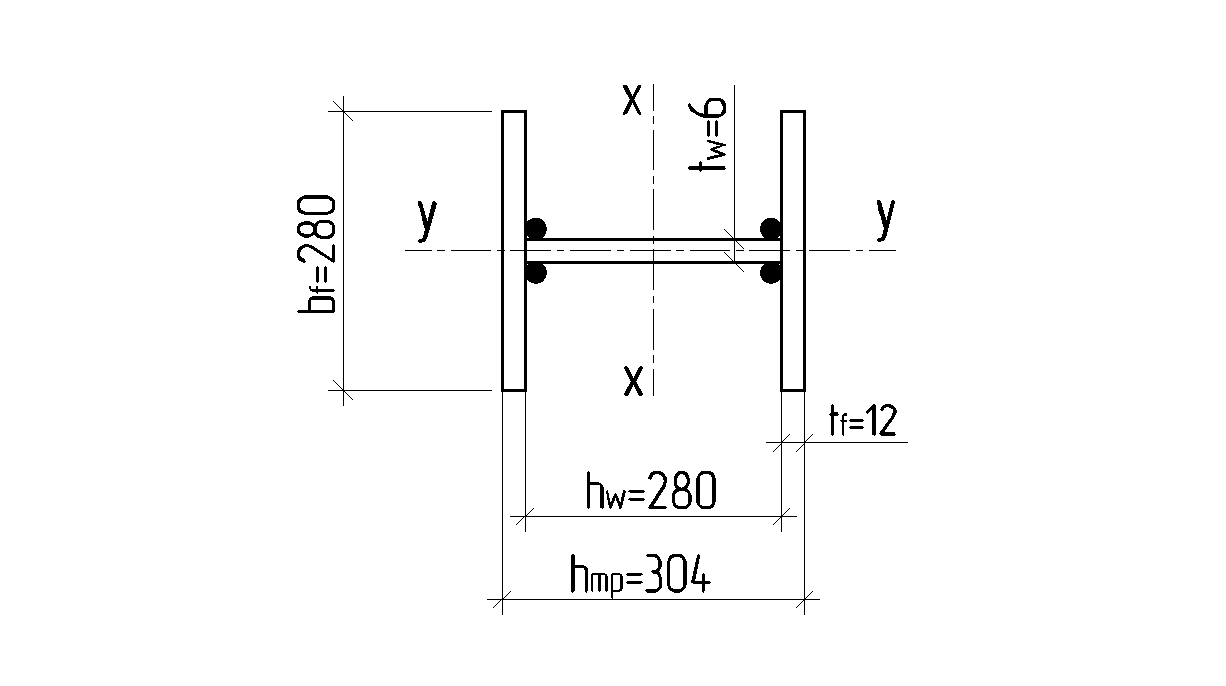 Рисунок 3Требуемый радиус инерции сечения:требуемая ширина колонны:Принимаем стенку   Следовательно, требуемая площадь полки:Принимаем полку Свес полки:	Для обеспечения местной устойчивости стенки и полок необходимо принимать отношение   и   не более величин, приведённых по формуле:  	– для двутаврового сечения (таблица 27, [1]): при       Вначале вычисляем фактические характеристики сечения:Проверяем общую устойчивость:т.е. общая устойчивость колонны обеспечена.	Проверяем местную устойчивость стенки:Определяем  	стенка устойчива.Проверяем местную устойчивость полки:	– для двутаврового сечения (таблица 29*, [1]):следовательно, местная устойчивость полки обеспечена.		Устанавливаем необходимость постановки рёбер жёсткости по условию:Задача №3.	Исходные данные.	Проверить прочность стыкового сварного шва двух элементов (рисунок 4) на действие растягивающей силы N. Материал конструкции – сталь  марки   Сварка ручная, электроды Э42. 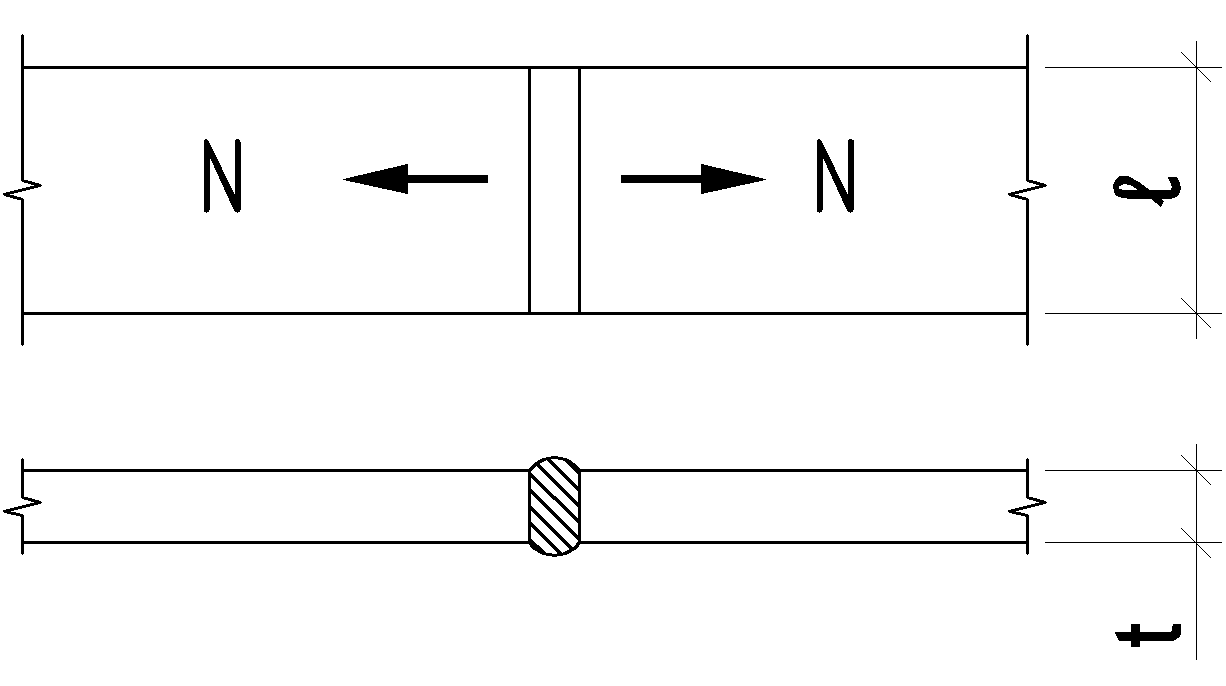 Рисунок 4	Решение.	Прочность сварных швов характеризуется их расчётным сопротивлением. Сварные швы рассчитывают по прочности  из условий предельного состояния первой группы. Для стыковых швов, расположенных перпендикулярно оси элемента при сжатии и растяжении это условие запишется:	 – нагрузка с учётом коэффициента надёжности по назначению здания;	 – толщина свариваемых листов;	 – расчётная  длина шва, где:  	 – полная длина шва;	 – расчётное сопротивление сварного стыкового шва,  	 – при растяжении элементов, сваренных ручной сваркой без контроля качества (таблица 3.1, стр. 59 [2]), где:	 – расчётное сопротивление при растяжении для элемента толщиной 25 мм, изготовленного из стали , (таблица 51*, [1]);тогда:	 – коэффициент условий работы (таблица 51*, [1]).	Условие прочности стыкового сварного шва запишется:	В итоге получим:	следовательно, прочность стыкового сварного шва обеспечена.Задача №4.	Исходные данные.	Произвести  подбор  прокатного  двутавра  по ТУ 14-2-24-72  для  второстепенной балки междуэтажного перекрытия. Расчетная схема балки приведена на рисунке 5. Балка изготовлена из стали марки  Коэффициент надежности по нагрузке  Коэффициент надежности по назначению  Нормативная нагрузка на 1 м длины балки  Расчетный пролет балки  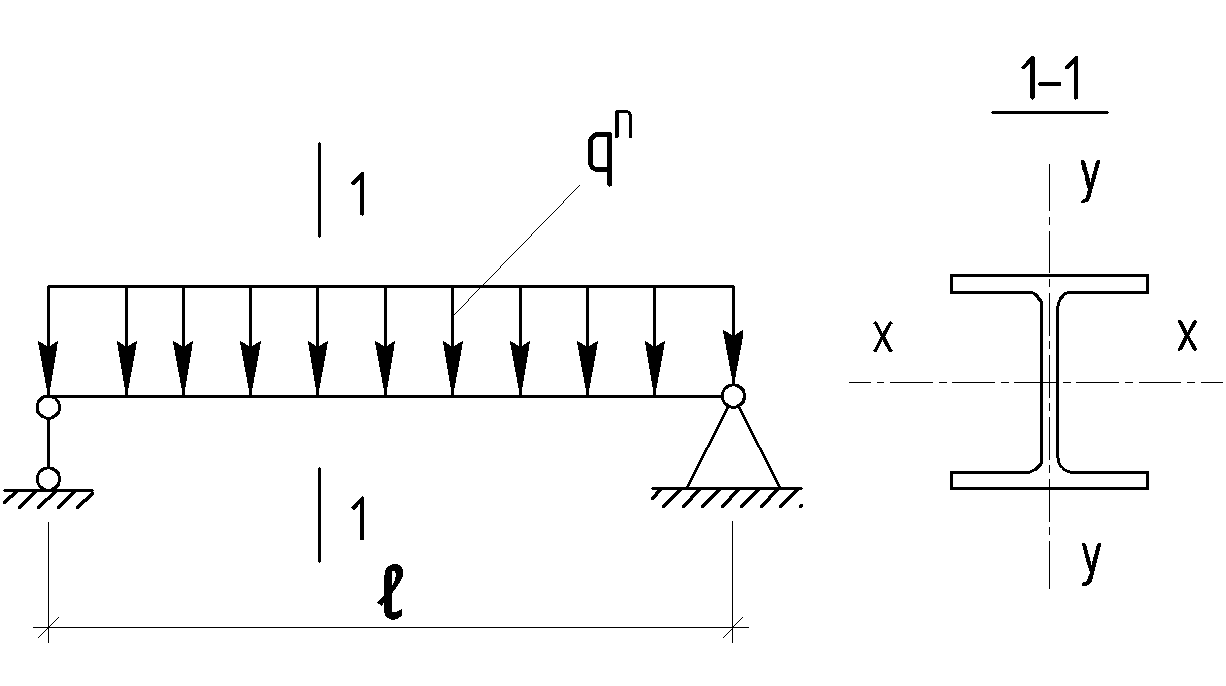 Рисунок 5	Решение.Нормативная нагрузка на 1 м длины балки .Расчётная нагрузка на 1 м длины балки с учётом  коэффициентов  надежности:  по нагрузке –    и  назначению – :	Расчётный  максимальный изгибающий момент:	Требуемый момент сопротивления:	 – коэффициент условий работы (таблица 51*, [1]);	 – расчётное сопротивление при растяжении для элемента толщиной от 4 до 10 мм, изготовленного из стали , (таблица 51*, [1])	По сортаменту (ТУ 14-2-24-72) выбираем нормальный двутавр 35Б1, имеющий момент сопротивления  и момент инерции  	Относительный прогиб балки от нормативной нагрузки:следовательно, прогиб балки больше предельного прогиба, принимаемого по[3], таблица 19 для второстепенных балок междуэтажных перекрытий,  необходимо увеличить размер двутавра. Принимаем нормальный  двутавр 40Б1, имеющий момент сопротивления  и момент инерции  	Тогда прогиб балки от нормативной нагрузки:следовательно, прогиб балки примерно равен предельному прогибу, что допустимо. Окончательно принимаем двутавр № 40Б1.Задача №5.	Исходные данные.	Определить, подойдет ли по прочности прогон кровли, выполненный из швеллера № 27 по ГОСТ 8240—72 (с изм.). Действующий момент от расчетных нагрузок относительно оси х швеллера   Материал прогона – сталь  марки   	Решение.	 – расчётное сопротивление при растяжении для элемента толщиной от 4 до 10 мм, изготовленного из стали , (таблица 51*, [1])	Условие прочности балки записывается в виде:	Для швеллера № 27 по ГОСТ 8240—72 находим:	 – коэффициент условий работы (таблица 51*, [1]).	Тогда условие  прочности балки будет иметь вид: следовательно,прогон кровли, выполненный из швеллера № 27, подойдёт по прочности.Список использованной литературы:1. СНиП II-23-81, «Стальные конструкции».2. Мандриков А.П., «Примеры расчёта металлических конструкций».3. СНиП 2.01.07-85, «Нагрузки и воздействия».4. ГОСТ 27751-88, «Надежность строительных конструкций».5. ТУ 14 – 2 – 24 – 72, «Двутавры  и  тавры с параллельными гранями полок».